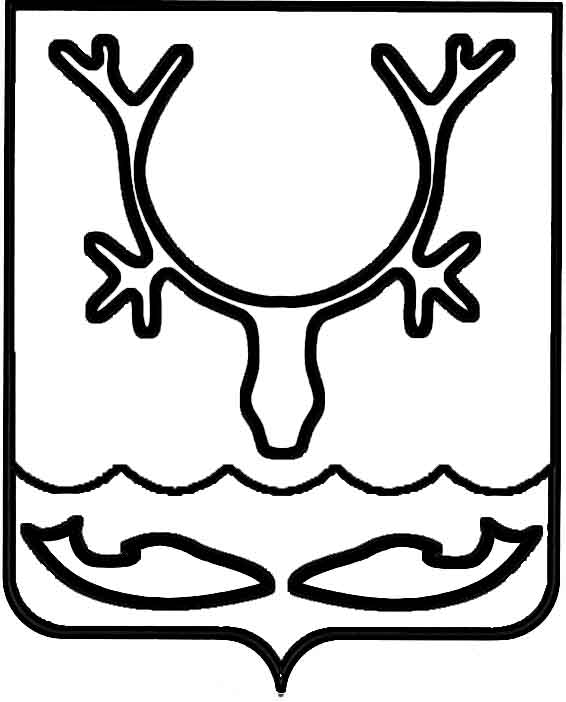 Администрация муниципального образования
"Городской округ "Город Нарьян-Мар"ПОСТАНОВЛЕНИЕОб установлении публичного сервитутаВ соответствии со статьей 23, главой V.7 Земельного кодекса Российской Федерации, статьей 3.3, частями 3, 4 статьи 3.6 Федерального закона Российской Федерации от 25.10.2001 № 137-ФЗ "О введении в действие Земельного кодекса Российской Федерации", Приказом Минстроя России от 17.08.1992 № 197 "О типовых правилах охраны коммунальных тепловых сетей", п. 2.4 СанПиН 2.1.4.1110-02 "Зоны санитарной охраны источников водоснабжения водопроводов питьевого назначения", Уставом муниципального образования "Городской округ "Город Нарьян-Мар", рассмотрев представленные документы, ходатайство Нарьян-Марского МУ ПОК И ТС от 28.06.2022 № 3053 об установлении публичного сервитута, учитывая отсутствие заявлений иных правообладателей земельных участков в период публикации сообщения (№ 13 (482) от 07.07.2022) о возможном установлении публичного сервитута, Администрация муниципального образования "Городской округ "Город Нарьян-Мар"П О С Т А Н О В Л Я Е Т:1.	Установить публичный сервитут общей площадью 4494 кв.м. на основании ходатайства Нарьян-Марского МУ ПОК И ТС (ОГРН 1028301648473, 
ИНН 8301020069, адрес: Ненецкий автономный округ, г. Нарьян-Мар, ул. Рабочая, 
д. 18А) от 28.06.2022 № 3053 в целях размещения объектов инженерных коммуникаций и их неотъемлемых технологических частей: водовода (Реконструкция наружного водовода в две нитки от ВК-19 по ул. Пионерской до ВК-82 перекресток 
улиц Пионерской и Ленина) в отношении земель кадастрового квартала 83:00:050015 и земельных участков с кадастровыми номерами: 83:00:000000:10724, 83:00:000000:12993, 83:00:000000:13001, 83:00:000000:10209, 83:00:000000:10287, 83:00:000000:13003, 83:00:050015:92 – сроком на 49 (сорок девять) лет.2.	Утвердить границы публичного сервитута общей площадью 4494 кв.м.                          в отношении земель кадастрового квартала 83:00:050015 и земельных участков 
с кадастровыми номерами: 83:00:000000:10724, 83:00:000000:12993, 83:00:000000:13001, 83:00:000000:10209, 83:00:000000:10287, 83:00:000000:13003, 83:00:050015:92 – согласно описанию к приложению.3.	Нарьян-Марское МУ ПОК И ТС обязано привести земельный участок                               в состояние, пригодное для его использования в соответствии с разрешенным использованием, в срок не позднее чем три месяца после завершения строительства, капитального или текущего ремонта, реконструкции, эксплуатации, консервации, сноса инженерного сооружения, для размещения которого был установлен публичный сервитут.4.	Нарьян-Марское МУ ПОК И ТС вправе:4.1 приступить к осуществлению публичного сервитута со дня внесения сведений о нем в Единый государственный реестр недвижимости;4.2 в установленных границах публичного сервитута осуществлять 
в соответствии с требованиями законодательства Российской Федерации деятельность, для обеспечения которой установлен публичный сервитут;4.3 до окончания срока публичного сервитута обратиться с ходатайством 
об установлении публичного сервитута на новый срок.5.	Управлению муниципального имущества и земельных отношений Администрации МО "Городской округ "Город Нарьян-Мар" обеспечить:5.1 опубликование настоящего постановления в порядке, установленном 
для официального опубликования (обнародования) муниципальных правовых актов; 5.2 направление копии настоящего постановления в орган регистрации прав;5.3 направление копий настоящего постановления правообладателям земельных участков, обремененных публичным сервитутом;5.4 направление Нарьян-Марскому МУ ПОК И ТС копии настоящего постановления, сведений о лицах, являющихся правообладателями земельных участков, обремененных публичным сервитутом.6.	Настоящее постановление подлежит официальному опубликованию                                 и размещению на официальном сайте Администрации муниципального образования "Городской округ "Город Нарьян-Мар" в информационно телекоммуникационной сети "Интернет" в течение пяти рабочих дней со дня его принятия.7.	Контроль за исполнением настоящего постановления оставляю за собой.Приложениек постановлению Администрациимуниципального образования "Городской округ "Город Нарьян-Мар"от 18.10.2022 № 1307Описание границ публичного сервитутав целях размещения существующего объекта инженерных коммуникаций и их неотъемлемых технологических частей: водовода (Реконструкция наружного водовода в две нитки от ВК-19 по ул. Пионерской до ВК-82 перекресток 
улиц Пионерской и Ленина)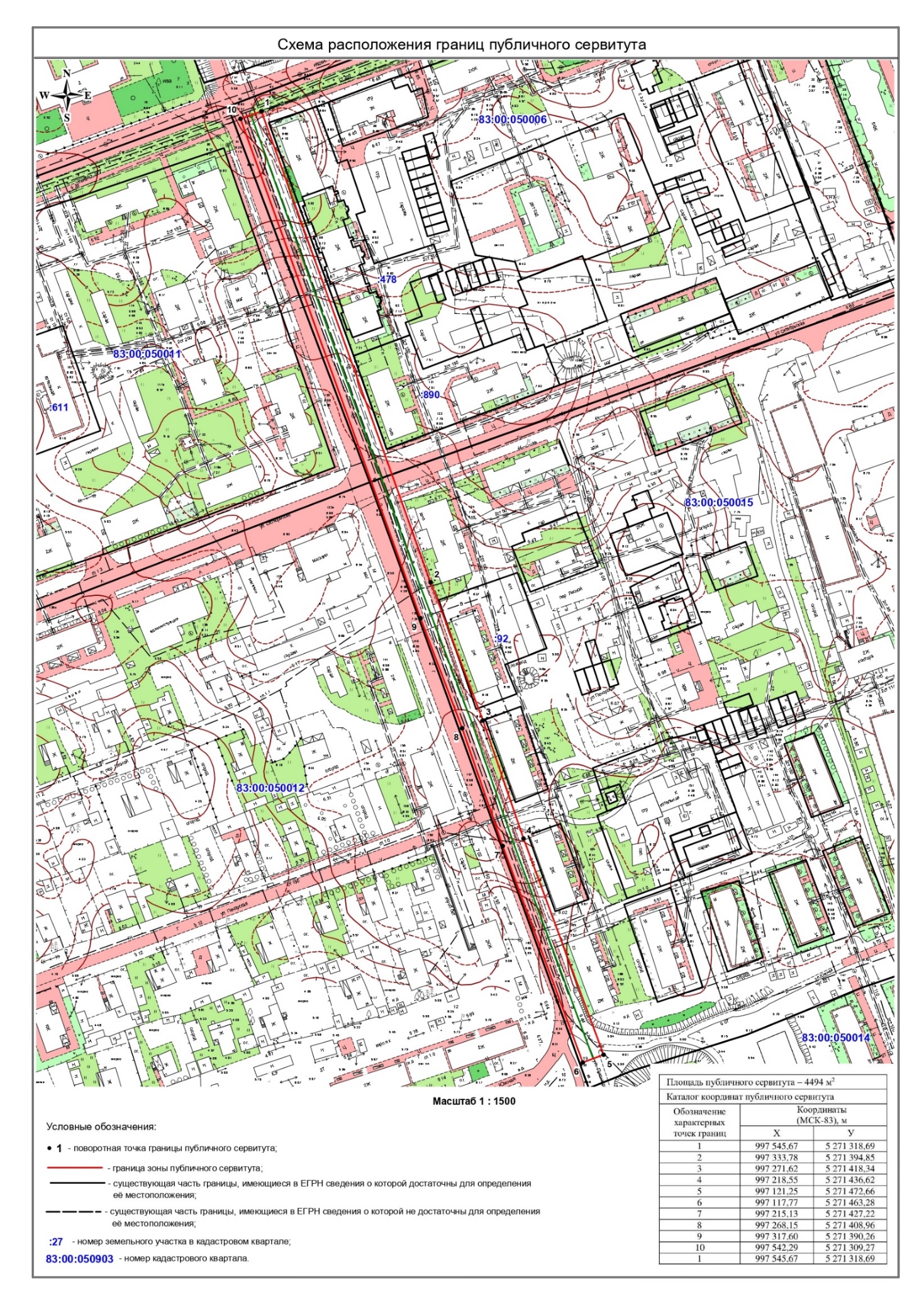 18.10.2022№1307Глава города Нарьян-Мара О.О. Белак1. Местоположение публичного сервитута: Ненецкий автономный округ, муниципальное образование "Городской округ "Город Нарьян-Мар".2. Система координат, используемая для ведения Единого государственного реестра недвижимости, с указанием зоны (зон) картографической проекции, 
в которой определены координаты характерных точек: МСК83 (зона 5)